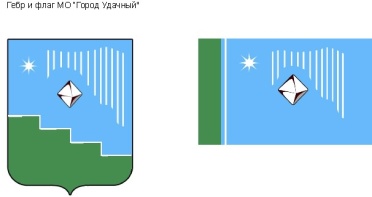 Российская Федерация (Россия)Республика Саха (Якутия)Муниципальное образование «Город Удачный»Городской Совет депутатовIV созыв                                  XVIII СЕССИЯРЕШЕНИЕ26 июня 2019 года                                                                               		          №18-7О внесении изменений в документы территориального планирования и градостроительного зонирования территории города Удачный Мирнинского района Республики Саха (Якутия)На основании статей 24, 31, 32 Градостроительного кодекса Российской Федерации, пункта 20 части 1 статьи 14 Федерального закона от 6 октября 2003 года №131-ФЗ «Об общих принципах организации местного самоуправления в Российской Федерации», Устава МО «Город Удачный», учитывая итоги публичных (общественных) слушаний, проведенных 24 июня 2019 года, городской Совет депутатов МО «Город Удачный» решил:1. Внести в Генеральный план города Удачный муниципального образования «Город Удачный» Мирнинского района, утвержденный решением городского Совета депутатов МО «Город Удачный» от 28 марта 2018 года № 7-7 «Об утверждении генерального плана г. Удачный Мирнинского района Республики Саха (Якутия)» (далее – Генеральный план) следующие изменения:1.1.  В Положении о территориальном планировании МО «Город Удачный»:в таблице параметры функциональных зон, а также сведения о планируемых для размещения в них объектах федерального значения, объектах регионального значения, объектах местного значения, за исключением линейных объектов:- в пункте 1 изменить значение площади (га) зоны жилого назначения -  на 66.46;- в пункте 1.1. изменить значение площади (га) застройки индивидуальными жилыми домами -  на 15.1;- в пункте 3.0. изменить значение площади (га) производственной и коммунальной зоны -  на 216.75;- в пункте 3.1. изменить значение площади (га) производственной зоны - на 202.4;- в пункте 3.2. изменить значение площади (га) коммунальной зоны - на 14.35;- в пункте 7 изменить значение площади (га) зоны рекреационного назначения - на 1094.55;- в пункте 7.2. изменить значение площади (га) зоны городского леса - на 1067.75;1.2. Карту функциональных зон, являющейся приложением 3 к Генеральному плану, изменить и изложить в новой редакции согласно приложениям 1 и 2 к настоящему решению.2. Внести в Правила землепользования и застройки территории г. Удачный муниципального образования «Город Удачный» Мирнинского района, утвержденные решением городского Совета депутатов МО «Город Удачный» от 28 марта 2018 года № 7-8 «Об утверждении правил землепользования и застройки территории г. Удачный Мирнинского района Республики Саха (Якутия)» (далее  – ПЗЗ), следующие изменения:2.1. Карту градостроительного зонирования территории г.Удачный, являющейся приложением к  ПЗЗ, изменить и изложить в новой редакции согласно приложениям 3 и 4 к настоящему решению.3. Настоящее решение подлежит официальному опубликованию (обнародованию) в порядке, предусмотренном Уставом МО «Город Удачный» и вступает в силу после его официального опубликования (обнародования).4. Контроль   исполнения   настоящего   решения   возложить   на   комиссию    по бюджету, налоговой политике, землепользованию, собственности (Иващенко С.В.)Глава города_____________А.В. Приходько«_____» _________2019 годадата подписанияПредседательгородского Совета депутатов_____________В.В. Файзулин